Publicado en Valencia el 13/10/2021 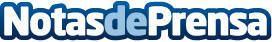 El primer evento de Startup Networking CupBitstartups en colaboración con Novolabs lanza el primer evento de networking con el objetivo de impulsar el ecosistema startup de manera sostenibleDatos de contacto:Adrian Pardo644019036Nota de prensa publicada en: https://www.notasdeprensa.es/el-primer-evento-de-startup-networking-cup_1 Categorias: Marketing Valencia Emprendedores Eventos http://www.notasdeprensa.es